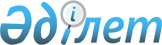 "О внесении изменения в приказ Председателя Агентства Республики Казахстан по регулированию естественных монополий и защите конкуренции от 19 марта 2003 года N 80-ОД "Об утверждении Правил утверждения тарифов (цен, ставок сборов) и тарифных смет в упрощенном порядке"
					
			Утративший силу
			
			
		
					Приказ Председателя Агентства Республики Казахстан по регулированию естественных монополий от 26 июня 2007 года N 175-ОД. Зарегистрирован в Министерстве юстиции Республики Казахстан 23 июля 2007 года N 4827. Утратил силу приказом Министра национальной экономики Республики Казахстан от 22 мая 2020 года № 42.
      Сноска. Утратил силу приказом Министра национальной экономики РК от 22.05.2020 № 42 (вводится в действие по истечении десяти календарных дней после дня его первого официального опубликования).
      В соответствии с подпунктом 5) пункта 1 статьи 14-1 Закона Республики Казахстан "О естественных монополиях", ПРИКАЗЫВАЮ : 
      1. Внести в приказ Председателя Агентства Республики Казахстан по регулированию естественных монополий и защите конкуренции от 19 марта 2003 года N 80-ОД "Об утверждении Правил утверждения тарифов (цен, ставок сборов) и тарифных смет в упрощенном порядке" (зарегистрированный в Реестре государственной регистрации нормативных правовых актов Республики Казахстан за N 2237, опубликованный 17 мая 2003 года в "Официальной газете" N 20, внесены изменения и дополнения приказом Председателя Агентства Республики Казахстан по регулированию естественных монополий от 28 февраля 2005 года N 62-ОД "О внесении изменений и дополнений в приказ Председателя Агентства Республики Казахстан по регулированию естественных монополий и защите конкуренции от 19 марта 2003 года N 80-ОД "Об утверждении Правил утверждения тарифов (цен, ставок сборов) и тарифных смет в упрощенном порядке", зарегистрированным в Реестре государственной регистрации нормативных правовых актов Республики Казахстан за N 3517, приказом и.о. Председателя Агентства Республики Казахстан по регулированию естественных монополий от 8 августа 2006 года N 196-ОД "О внесении дополнений и изменений в приказ Председателя Агентства Республики Казахстан по регулированию естественных монополий и защите конкуренции от 19 марта 2003 года N 80-ОД "Об утверждении Правил утверждения тарифов (цен, ставок сборов) и тарифных смет в упрощенном порядке", зарегистрированным в Реестре государственной регистрации нормативных правовых актов Республики Казахстан за N 4366, опубликованным 22 сентября 2006 года в "Юридической газете" N 170), следующее изменение: 
      в Правилах утверждения тарифов (цен, ставок сборов) и тарифных смет в упрощенном порядке, утвержденных указанным приказом: 
      подпункт 1) пункта 8 изложить в следующей редакции: 
      "1) материалы заявки должны быть прошиты, пронумерованы, и заверены печатью и подписью руководителя субъекта естественной монополии. При этом, представленные финансовые документы должны быть подписаны первым руководителем и главным бухгалтером субъекта естественной монополии либо лицами, замещающими их, и заверены печатью субъекта естественной монополии;". 
      2. Департаменту по регулированию и контролю в сфере телекоммуникаций и аэронавигации Агентства Республики Казахстан по регулированию естественных монополий (Алиев И.Ш.) обеспечить в установленном законодательством порядке государственную регистрацию настоящего приказа в Министерстве юстиции Республики Казахстан. 
      3. Департаменту административной работы и анализа Агентства Республики Казахстан по регулированию естественных монополий (Есиркепов Е.О.) после государственной регистрации настоящего приказа в Министерстве юстиции Республики Казахстан: 
      1) обеспечить в установленном законодательством порядке его официальное опубликование в средствах массовой информации; 
      2) довести его до сведения структурных подразделений и территориальных органов Агентства Республики Казахстан по регулированию естественных монополий. 
      4. Контроль за исполнением настоящего приказа возложить на заместителя Председателя Агентства Республики Казахстан по регулированию естественных монополий Алдабергенова Н.Ш. 
      5. Настоящий приказ вводится в действие со дня его официального опубликования. 
					© 2012. РГП на ПХВ «Институт законодательства и правовой информации Республики Казахстан» Министерства юстиции Республики Казахстан
				
Председатель  